Lest euch die beiden eingescannten Zeitungsartikel durch (Wie Von der Leyen startete; Der Mond ist kein Amerikaner) und vergleicht die beiden Artikel mit jenen aus der Datenbank der Salzburger Nachrichten.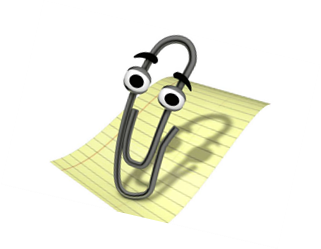 Notiert in der Tabelle alle Unterschiede, die euch auffallen! Wie Von der Leyen starteteWie Von der Leyen starteteArtikel aus der TageszeitungArtikel aus der Web-DatenbankDer Mond ist kein AmerikanerDer Mond ist kein AmerikanerArtikel aus der TageszeitungArtikel aus der Web-Datenbank